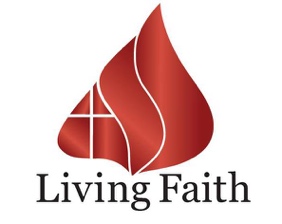 2023-Your Year of Justice & Restoration! Day 5 - Fulfilling Your Financial Destiny Eph 2:10 AMPC For we are God’s [own] handiwork (His workmanship), [d]recreated in Christ Jesus, [born anew] that we may do those good works which God predestined (planned beforehand) for us [taking paths which He prepared ahead of time], that we should walk in them [living the good life which He prearranged and made ready for us to live].Matt 6:33  “But seek ye first the kingdom of God, and his righteousness; and all these things shall be added unto you.” Gal 3:13-14  “Christ hath redeemed us from the curse of the law, being made a curse for us: for it is written, Cursed is every one that hangeth on a tree: That the blessing of Abraham might come on the Gentiles through Jesus Christ; that we might receive the promise of the Spirit through faith.”  Rom 8:32  “He that spared not his own Son, but delivered him up for us all, how shall he not with him also freely give us all things?”  Father, we thank You for the covenant of financial increase. We thank You that it is Your will, for the body of Christ to be the head and not the tail. •Heavenly Father, I thank you that Your Spirit is working in our lives, and is causing the crooked places to become straight and difficult things to be destroyed.•We believe and declare that the secret treasures of wealth, and riches will be revealed, and come into the hands of the righteous.We believe and declare that it is the will of God for the body of Christ to be free from poverty and lack in Jesus Name.We believe and declare that every church will have more than enough to execute the visions and plans of God in the earth.We declare that every Missionary on the mission field will have more than enough finances to fulfill their Kingdom assignment.We prophesy that no churches will be closed down, and no crusades will be cancelled because of a lack of finances.Every Kingdom agenda will be established in Jesus Name.Wealth and Riches are the Inheritance of the Righteous Psalms 112:1-5 “Praise ye the Lord. Blessed is the man that feareth the Lord, that delighteth greatly in his commandments.  His seed shall be mighty upon earth: the generation of the upright shall be blessed. Wealth and riches shall be in his house: and his righteousness endureth for ever. Unto the upright there ariseth light in the darkness: he is gracious, and full of compassion, and righteous. A good man sheweth favour, and lendeth: he will guide his affairs with discretion.” Financial substance was their defense, and it will be the defense of the righteous also. Pro10:15“The rich man's wealth is his strong city: the destruction of the poor is their poverty.They had access to God’s storehouse through their tithing. So do we. Mal 3:10“Bring ye all the tithes into the storehouse, that there may be meat in mine house, and prove me now herewith, saith the Lord of hosts, if I will not open you the windows of heaven, and pour you out a blessing, that there shall not be room enough to receive it.”Their hands were blessed. So are our hands. Deu 28:12 “The Lord shall open unto thee his good treasure, the heaven to give the rain unto thy land in his season, and to bless all the work of thine hand: and thou shalt lend unto many nations, and thou shalt not borrow.”THEIR BASKETS, BUSINESSES, SAVINGS AND INVESTMENTS  were blessed. It is the same with our family. DEU 28:5“Blessed shall be thy basket and thy store.”Their storehouses were blessed, and ours are as well. Deu 28:8“The Lord shall command the blessing upon thee in thy storehouses, and in all that thou settest thine hand unto; and he shall bless thee in the land which the Lord thy God giveth thee.”They had access to sealed up treasures, and we do also. Deu 32:34“Is not this laid up in store with me, and sealed up among my treasures?”They received treasures from Kings, and we will as well. 2 Kings 24:13And he carried out thence all the treasures of the house of the Lord, and the treasures of the king's house, and cut in pieces all the vessels of gold which Solomon king of Israel had made in the temple of the Lord, as the Lord had said.”They received treasures from faraway places, and we will see the same, in our lives.  Mat 2:11“And when they were come into the house, they saw the young child with Mary his mother, and fell down, and worshipped him: and when they had opened their treasures, they presented unto him gifts; gold, and frankincense and myrrh.”They were given hidden riches of secret places, and God will do the same for us. Is 45:3“And I will give thee the treasures of darkness, and hidden riches of secret places, that thou mayest know that I, the Lord, which call thee by thy name, am the God of Israel.”They had generational favour, and we will see the same. Ps 115:12-14“The Lord hath been mindful of us: he will bless us; he will bless the house of Israel; he will bless the house of Aaron.13 He will bless them that fear the Lord, both small and great.14 The Lord shall increase you more and more, you and your children.”They received inheritances, and we will also.               1 Peter 1:4 “To an inheritance incorruptible, and undefiled, and that fadeth not away, reserved in heaven for you,              Ex 15:17“Thou shalt bring them in, and plant them in the mountain of thine inheritance, in the place, O Lord, which thou hast made for thee to dwell in, in the Sanctuary, O Lord, which thy hands have established.”Gen 24:35-36  And the Lord hath blessed my master greatly; and he is become great: and he hath given him flocks, and herds, and silver, and gold, and menservants, and maidservants, and camels, and asses. And Sarah my master's wife bare a son to my master when she was old: and unto him hath he given ALL THAT HE HATH.”